Фермерские и личные подсобные  хозяйстваАдуков, Р. Х. Социально-экономический портрет современного фермера: оценка и пути улучшения характеристик и условий хозяйствования / Р. Х. Адуков, А. Т. Айдинова // Вестник АПК Ставрополья. – 2016. – № S3. – C. 4-9.В статье проведен анализ результатов экспертного опроса глав крестьянских (фермерских) хозяйств Ставропольского края. В настоящем исследовании обобщены и представлены предложения фермеров, касающиеся господдержки, развития села, совершенствования каналов сбыта произведенной продукции, кредитования, потребительской кооперации в условиях импортозамещения для субъектов малого бизнеса на селе. В исследовании на примере Ставропольского края предпринята попытка создать социально-экономический портрет современного фермера, осуществляющего деятельность в нынешних непростых условиях, обосновать некоторые пути развития экономики данной формы хозяйствования на селе. С этой целью в работе был проведен опрос руководителей К(Ф)Х региона. Исследование проводилось в форме заочного анкетного опроса, для чего была разработана достаточно подробная анкета, которую респонденты заполняли самостоятельно, в удобное для них время. Это дало возможность включить в круг респондентов достаточно большую совокупность фермеров во всех 26 районах Ставропольского края. Всего в опросе приняли участие 182 человека, представляющих около 4,0% крестьянских (фермерских) хозяйств региона. Достоверность полученной информации обеспечивалась за счет соблюдения методики опроса, полноты и достоверности источника информации. Результаты проведенного анкетирования были обработаны с использованием программного продукта, предназначенного для анализа социологических опросов IBM SPSS (Statistical Package for Social Science). Как показали результаты экспертного опроса, в Ставропольском крае имеются хорошие потенциальные возможности для развития фермерских хозяйств. Однако для реализации этих резервов необходима выработка согласованной с аграриями государственной земельной политики, ибо лишь такой подход способен обеспечить экономическую состоятельность крестьянских хозяйств, как особого и неотъемлемого уклада жизни на селе.Афанасьев, Г. Д. Концепция проектирования фермерских хозяйств / Г. Д. Афанасьев, А. С. Комарчев // Птицеводство. – 2016. – № 11. – С. 37-39. Авторы статьи предлагают новую концепцию, позволяющую повысить эффективность производства птицепродуктов в фермерских хозяйствах.Вахитова, З. Т. Теоретические аспекты развития крестьянских (фермерских) хозяйств / З. Т. Вахитова // Инновационная наука. – 2016. – № 10-1. – С. 16-18.В статье представлена оценка основных концепций развития крестьянских (фермерских) хозяйств в России. Выполнена оценка трудов ведущих экономистов-аграрников по вопросам развития К(Ф)Х.Вахитова, З. Т. Ретроспективные аспекты развития личных подсобных хозяйств / З. Т. Вахитова // Инновационная наука. – 2016. – № 10-1. – С. 14-16.В статье представлена оценка основных исторических моментов развития личных подсобных хозяйств населения обусловленной политикой государства в сфере сельскохозяйственного производства. Галиев, Р. Р. Продовольственная безопасность и развитие фермерских хозяйств в аграрной сфере экономики Республики Башкортостан / Р. Р. Галиев // Вестник Башкирского гос. аграрного ун-та. – 2016. – № 3. – С. 114-118.Михайлюк, О. Н. Развитие крестьянских (фермерских) хозяйств Тюменской области: тенденции и прогноз / О. Н. Михайлюк, З. Т. Вахитова // Агропродовольственная политика России. – 2016. – № 9. – С. 64-66.В статье рассмотрена динамика развития крестьянских (фермерских) хозяйств Тюменской области, дана экономическая оценка их современного состояния. Выделены проблемы развития фермерских хозяйств, определена их роль в обеспечении области агропродукцией собственного производства, рассчитаны прогнозные значения производства продукции на ближайшие 6 лет. Отмечена ключевая роль государственной поддержки в решении вопросов стратегического развития малых форм хозяйствования аграрного сектора экономики.Подобай, Н. В. Основы функционирования крестьянских (фермерских) хозяйств в России и Брянской области / Н. В. Подобай // Вестник Брянской гос. с.-х. академии. – 2016. – № 5. – С. 16-21.Рассмотрены вопросы создания и функционирования крестьянских (фермерских) хозяйств в России и в Брянской области. Приведены особенности функционирования крестьянских (фермерских) хозяйств в системе малого бизнеса. Крестьянское (фермерское) хозяйство относится к объединениям предпринимательского типа, с особым субъектным составом, действующим в области сельского хозяйства. Отличительной чертой данного образования является его отнесение к индивидуальному или семейному типу предпринимательства, так как в основном фермерское хозяйство объединяет небольшие группы людей, связанные между собой доверительными отношениями. В связи с несовершенством законодательства и системы учета нет точных данных о количестве фермерских хозяйств в России. В настоящее время на территории Брянской области примерное число К(Ф)Х находится в пределах 300, из которых 30 относятся к крупным (площадь возделывания культур составляет более 100 га). Сазонов, С. Н. Обеспечение техникой фермерских хозяйств / С. Н. Сазонов, Д. Д. Сазонова // Конструирование, использование и надежность машин сельскохозяйственного назначения. – 2016. – № 1. – С. 252-260.В статье представлен ретроспективный анализ обеспеченности сельскохозяйственной техникой типичных фермерских хозяйств Тамбовской области. Проанализированы показатели фондообеспеченности и фондоотдачи в обследованных фермерских хозяйствах. Приведена группировка фермерских хозяйств по размерам землепользования, фондообеспеченности и фондоотдачи. Состояние и перспективы индейководства в крестьянском (фермерском) хозяйстве для получения экологически безопасной продукции / И. В. Тарабрин [и др.] // Политематический сетевой электронный науч. журн. Кубанского гос. аграрного ун-та. – 2016. – № 121. – С. 2212-2245.Теньковская, Л. И. Авторская методика расчета интегральных показателей объемов производства сельскохозяйственной продукции в сельскохозяйственных организациях, крестьянских (фермерских) хозяйствах, хозяйствах населения / Л. И. Теньковская // Инновационная наука. – 2016. – № 10-1. – С. 139-147.В данной научной статье представлена авторская методика расчета интегральных показателей объемов производства сельскохозяйственной продукции в сельскохозяйственных организациях, крестьянских (фермерских) хозяйствах, хозяйствах населения крупных экономических районов России. Ее создание и использование необходимо в поиске интегральных показателей аграрного производства и силы влияния на него многоуровневой и многофакторной внешней среды. Составитель: Л. М. Бабанина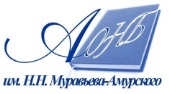 Государственное бюджетное учреждение культуры«Амурская областная научная библиотека имени Н.Н. Муравьева-Амурского